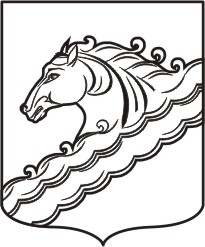 СОВЕТМУНИЦИПАЛЬНОГО ОБРАЗОВАНИЯ БЕЛОРЕЧЕНСКИЙ РАЙОН_ СЕССИЯ 7 СОЗЫВАРЕШЕНИЕот 21 января 2024 г.                                                                                         № __г. БелореченскО внесении изменений в решение Совета муниципальногообразования Белореченский район от 14 декабря 2023 года № 22 «О бюджете муниципального образования Белореченский район на 2024 год и на плановый период 2025 и 2026 годов»В соответствии со статьями 154, 169, 184 Бюджетного Кодекса Российской Федерации от 31 июля 1998 года № 145-ФЗ, статьями 15 и 35 Федерального Закона от 6 октября 2003 г. № 131-ФЗ «Об общих принципах организации местного самоуправления в Российской Федерации, Законом Краснодарского края от 20 декабря 2023 г. № 5053-КЗ «О бюджете Краснодарского края на 2023 год и на плановый период 2024 и 2025 годов», Законом Краснодарского края от 7 июня 2004 г. № 717-КЗ «О местном самоуправлении в Краснодарском крае», руководствуясь статьей 25 Устава муниципального образования Белореченский район, Совет муниципального образования Белореченский район РЕШИЛ:1. Внести в решение Совета муниципального образования Белореченский район от 14 декабря 2023 года № 22 «О бюджете муниципального образования Белореченский район на 2024 год и на плановый период 2025 и 2026 годов» следующие изменения:1) подпункт 1 пункта 1 изложить в следующей редакции:«1) общий объем доходов в сумме 3 675 832 891,91 рублей;»;2) подпункт 2 пункта 1 изложить в следующей редакции:«2) общий объем расходов в сумме 3 870 495 036,68 рублей;»;3) подпункт 4 пункта 1 изложить в следующей редакции:«4) дефицит бюджета в сумме 194 662 144,77 рублей.».2. Средства, поступающие из бюджета Краснодарского края в соответствии с Законом Краснодарского края «О бюджете Краснодарского края на 2024 год и на плановый период 2025 и 2026 годов», увеличить в 2024 году на сумму 7 975 700,00 рублей, в том числе:3. Произвести отражение возврата неиспользованных остатков прошлых лет в сумме 5 164 796,55 рублей, в том числе по кодам бюджетной классификации:925 2 18 05 010 05 0000 150 «Доходы бюджетов муниципальных районов от возврата бюджетными учреждениями остатков субсидий прошлых лет» в сумме 4 474 922,69 рубля;925 2 18 05 020 05 0000 150 «Доходы бюджетов муниципальных районов от возврата автономными учреждениями остатков субсидий прошлых лет» в сумме 689 873,86 рублей.Осуществить возврат остатков субсидий, субвенций и иных межбюджетных трансфертов, имеющих целевое назначение, прошлых лет из бюджета муниципального образования Белореченский район в краевой бюджет в сумме 4 806 183,86 рублей, в том числе по кодам бюджетной классификации:925 2 19 25 304 05 0000 150 «Возврат остатков субсидий на организацию бесплатного горячего питания обучающихся, получающих начальное общее образование в государственных и муниципальных образовательных организациях, из бюджетов муниципальных районов» на сумму 2 122 139,64 рублей;925 2 19 35 303 05 0000 150 «Возврат остатков субвенций на ежемесячное денежное вознаграждение за классное руководство педагогическим работникам государственных и муниципальных образовательных организаций, реализующих образовательные программы начального общего образования, образовательные программы основного общего образования, образовательные программы среднего общего образования, из бюджетов муниципальных районов» на сумму 597 224,44 рублей;925 2 19 35 179 05 0000 150 «Возврат остатков субвенций на проведение мероприятий по обеспечению деятельности советников директора по воспитанию и взаимодействию с детскими общественными объединениями в общеобразовательных организациях из бюджетов муниципальных районов» на сумму 749 759,63 рублей;925 2 19 25 786 05 0000 150 «Возврат остатков субсидий на обеспечение оснащения государственных и муниципальных общеобразовательных организаций, в том числе структурных подразделений указанных организаций, государственными символами Российской Федерации из бюджетов муниципальных районов» на сумму 43,20 рублей;925 2 19 60 010 05 0000 150 «Возврат прочих остатков субсидий, субвенций и иных межбюджетных трансфертов, имеющих целевое назначение, прошлых лет из бюджетов муниципальных районов» на сумму 1 337 016,95 рублей.4. Увеличить плановые назначения на 2024 год по налоговым и неналоговым доходам на сумму 29 100,00 рублей, в том числе по кодам бюджетной классификации:000 1 16 00000 00 0000 140 «Штрафы, санкции, возмещение ущерба» на 29 100,00 рублей.5. Дополнительно полученные доходы бюджета муниципального образования Белореченский район в сумме 29 100,00 рублей направить управлению образованием администрации муниципального образования Белореченский район на код раздела, подраздела 01.13 «Другие общегосударственные вопросы» код целевой статьи расходов 52.1.00.00590 «Расходы на обеспечение деятельности (оказание услуг) муниципальных учреждений» коду вида расхода 200 «Закупка товаров, работ и услуг для обеспечения государственных (муниципальных) нужд».6. Остатки средств на счете бюджета муниципального образования Белореченский район на 01.01.2024 года в сумме 9 677 500,00 рублей направить:1) администрации муниципального образования Белореченский район 8 827 700,00 рублей, в том числе:на код раздела, подраздела 07.01 «Дошкольное образование» код целевой статьи расходов 65.7.00.10970 «Проектирование дошкольной образовательной организации на 80 мест в с. Великовечное» код вида расходов 400 «Капитальные вложения в объекты государственной (муниципальной) собственности» в сумме 7 385 000,00 рублей;на код раздела, подраздела 01.13 «Другие общегосударственные вопросы» код целевой статьи расходов 99.6.00.10570 «Мероприятия в области подготовительных работ и ввода в эксплуатацию объектов строительства» код вида расходов 200 «Закупка товаров, работ и услуг для обеспечения государственных (муниципальных) нужд» в сумме 500 000,00 рублей;на код раздела, подраздела 11.01 «Физическая культура» код целевой статьи расходов 65.8.00.10890 «Строительство Центра единоборств в г. Белореченске» код вида расходов 200 «Закупка товаров, работ и услуг для обеспечения государственных (муниципальных) нужд» в сумме 90 000,00 рублей;на код раздела, подраздела 01.13 «Другие общегосударственные вопросы» код целевой статьи расходов 52.2.00.00590 «Расходы на обеспечение деятельности (оказание услуг) муниципальных учреждений» код вида расходов 200 «Закупка товаров, работ и услуг для обеспечения государственных (муниципальных) нужд» в сумме 352 700,00 рублей;на код раздела, подраздела 03.14 «Другие вопросы в области национальной безопасности и правоохранительной деятельности» код целевой статьи расходов 63.1.00.10050 «Реализация мероприятий по поддержке социально ориентированных некоммерческих организаций» код вида расходов 600 «Предоставление субсидий бюджетным, автономным учреждениям и иным некоммерческим организациям» в сумме 500 000,00 рублей.2) управлению образованием администрации муниципального образования Белореченский район 849 800,00 рублей, в том числе:на код раздела, подраздела 07.02 «Общее образование» код целевой статьи расходов 58.1.00.00590 «Расходы на обеспечение деятельности (оказание услуг) муниципальных учреждений» код вида расхода 600 «Предоставление субсидий бюджетным, автономным учреждениям и иным некоммерческим организациям» в сумме 136 400,00 рублей;на код раздела, подраздела 07.02 «Общее образование» код целевой статьи расходов 58.1.01.00590 «Расходы на обеспечение деятельности (оказание услуг) муниципальных учреждений» код вида расхода 600 «Предоставление субсидий бюджетным, автономным учреждениям и иным некоммерческим организациям» в сумме 263 400,00 рублей;на код раздела, подраздела 07.09 «Другие вопросы в области образования» код целевой статьи расходов 58.3.01.00590 «Расходы на обеспечение деятельности (оказание услуг) муниципальных учреждений» код вида расхода 100 «Расходы на выплаты персоналу в целях обеспечения выполнения функций государственными (муниципальными) органами, казенными учреждениями, органами управления государственными внебюджетными фондами» в сумме 350 000,00 рублей;на код раздела, подраздела 07.02 «Общее образование» код целевой статьи расходов 58.1.01.00590 «Расходы на обеспечение деятельности (оказание услуг) муниципальных учреждений» код вида расхода 600 «Предоставление субсидий бюджетным, автономным учреждениям и иным некоммерческим организациям» в сумме 100 000,00 рублей.7 Администрации муниципального образования Белореченский район на 2024 год:1) произвести передвижение бюджетных ассигнований по коду раздела, подраздела 01.04 «Функционирование Правительства Российской Федерации, высших исполнительных органов государственной власти субъектов Российской Федерации, местных администраций» коду целевой статьи расходов 50.2.00.69200 «Осуществление отдельных государственных полномочий по созданию и организации деятельности комиссий по делам несовершеннолетних и защите их прав» с кода вида расходов 200 «Закупка товаров, работ и услуг для обеспечения государственных (муниципальных) нужд» на код вида расходов 100 «Расходы на выплаты персоналу в целях обеспечения выполнения функций государственными (муниципальными) органами, казенными учреждениями, органами управления государственными внебюджетными фондами» в сумме 224 000,00 рублей;2) произвести передвижение бюджетных ассигнований по коду раздела, подраздела 01.04 «Функционирование Правительства Российской Федерации, высших исполнительных органов государственной власти субъектов Российской Федерации, местных администраций» коду целевой статьи расходов 50.3.00.10030 «Укрепление материально-технического оснащения для бесперебойного обеспечения бюджетного процесса» с кода вида расходов 200 «Закупка товаров, работ и услуг для обеспечения государственных (муниципальных) нужд» на код вида расходов 800 «Иные бюджетные ассигнования» в сумме 1 000 000,00 рублей;3) произвести передвижение бюджетных ассигнований по коду раздела, подраздела 05.02 «Коммунальное хозяйство» с кода целевой статьи расходов 73.1.00.10140 «Приобретение контейнеров и обустройство контейнерных площадок на территории сельских поселений» кода вида расходов 200 «Закупка товаров, работ и услуг для обеспечения государственных (муниципальных) нужд» на код целевой статьи расходов 73.1.00.10720 «Рекультивация свалки, расположенной на территории Родниковского сельского поселения» код вида расходов 400 «Капитальные вложения в объекты государственной (муниципальной) собственности» в сумме 2 058 720,00 рублей;4) произвести передвижение бюджетных ассигнований по коду раздела, подраздела 10.04 «Охрана семьи и детства» коду вида расходов 200 «Закупка товаров, работ и услуг для обеспечения государственных (муниципальных) нужд» с кода целевой статьи расходов 65.2.00.С0820 «Осуществление отдельных государственных полномочий по предоставлению жилых помещений детям-сиротам и детям, оставшимся без попечения родителей, лицам из их числа по договорам найма специализированных жилых помещений (краевой бюджет)» на код целевой статьи расходов 65.2.00.А0820 «Осуществление отдельных государственных полномочий по предоставлению жилых помещений детям-сиротам и детям, оставшимся без попечения родителей, лицам из их числа по договорам найма специализированных жилых помещений» в сумме 83 900,00 рублей;5) произвести передвижение бюджетных ассигнований по коду раздела, подраздела 09.02 «Амбулаторная помощь» коду вида расходов 400 «Капитальные вложения в объекты государственной (муниципальной) собственности» с кода целевой статьи расходов 65.1.N9.С3651 «Реализация региональных проектов модернизации первичного звена здравоохранения (субвенции на осуществление отдельных государственных полномочий по строительству зданий, включая проектно-изыскательские работы, для размещения фельдшерско-акушерских пунктов, фельдшерских пунктов, врачебных амбулаторий и офисов врача общей практики, а также строительство иных объектов здравоохранения, начатое до 1 января 2019 года, необходимых для организации оказания медицинской помощи в соответствии с территориальной программой государственных гарантий бесплатного оказания гражданам медицинской помощи в Краснодарском крае)» на код целевой статьи расходов 65.1.N9.А3651 «Реализация региональных проектов модернизации первичного звена здравоохранения (субвенции на осуществление отдельных государственных полномочий по строительству зданий, включая проектно-изыскательские работы, для размещения фельдшерско-акушерских пунктов, фельдшерских пунктов, врачебных амбулаторий и офисов врача общей практики, а также строительство иных объектов здравоохранения, начатое до 1 января 2019 года, необходимых для организации оказания медицинской помощи в соответствии с территориальной программой государственных гарантий бесплатного оказания гражданам медицинской помощи в Краснодарском крае)» в сумме 750 000,00 рублей;6) произвести передвижение бюджетных ассигнований по коду раздела, подраздела 07.01 «Дошкольное образование» коду целевой статьи расходов 65.7.01.S0470 «Строительство, реконструкция (в том числе реконструкция объектов незавершенного строительства), техническое перевооружение, приобретение объектов спортивной инфраструктуры, общего образования, дошкольного образования, отрасли культуры, сооружений инженерной защиты и берегоукрепления» с кода вида расходов 400 «Капитальные вложения в объекты государственной (муниципальной) собственности» на код вида расходов 200 «Закупка товаров, работ и услуг для обеспечения государственных (муниципальных) нужд» в сумме 12 566 005,00 рублей;7) произвести передвижение бюджетных ассигнований по коду раздела, подраздела 11.01 «Физическая культура» коду целевой статьи расходов 65.8.00.W0470 «Строительство, реконструкция (в том числе реконструкция объектов незавершенного строительства), техническое перевооружение, приобретение объектов спортивной инфраструктуры, общего образования, дошкольного образования, отрасли культуры, сооружений инженерной защиты и берегоукрепления» с кода вида расходов 400 «Капитальные вложения в объекты государственной (муниципальной) собственности» на код вида расходов 200 «Закупка товаров, работ и услуг для обеспечения государственных (муниципальных) нужд» в сумме 188 092,20 рублей.8. Администрации муниципального образования Белореченский район на 2025 год:1) произвести передвижение бюджетных ассигнований по коду раздела, подраздела 05.02 «Коммунальное хозяйство» с кода целевой статьи расходов 73.1.00.10720 «Рекультивация свалки, расположенной на территории Родниковского сельского поселения» кода вида расходов 400 «Капитальные вложения в объекты государственной (муниципальной) собственности» на код целевой статьи расходов 73.1.00.10140 «Приобретение контейнеров и обустройство контейнерных площадок на территории сельских поселений» код вида расходов 200 «Закупка товаров, работ и услуг для обеспечения государственных (муниципальных) нужд» в сумме 15 047 027,00 рублей;2) произвести передвижение бюджетных ассигнований по коду раздела, подраздела 09.02 «Амбулаторная помощь» коду вида расходов 400 «Капитальные вложения в объекты государственной (муниципальной) собственности» с кода целевой статьи расходов 65.1.N9.С3651 «Реализация региональных проектов модернизации первичного звена здравоохранения (субвенции на осуществление отдельных государственных полномочий по строительству зданий, включая проектно-изыскательские работы, для размещения фельдшерско-акушерских пунктов, фельдшерских пунктов, врачебных амбулаторий и офисов врача общей практики, а также строительство иных объектов здравоохранения, начатое до 1 января 2019 года, необходимых для организации оказания медицинской помощи в соответствии с территориальной программой государственных гарантий бесплатного оказания гражданам медицинской помощи в Краснодарском крае)» на код целевой статьи расходов 65.1.N9.А3651 «Реализация региональных проектов модернизации первичного звена здравоохранения (субвенции на осуществление отдельных государственных полномочий по строительству зданий, включая проектно-изыскательские работы, для размещения фельдшерско-акушерских пунктов, фельдшерских пунктов, врачебных амбулаторий и офисов врача общей практики, а также строительство иных объектов здравоохранения, начатое до 1 января 2019 года, необходимых для организации оказания медицинской помощи в соответствии с территориальной программой государственных гарантий бесплатного оказания гражданам медицинской помощи в Краснодарском крае)» в сумме 3 000 000,00 рублей.9. Администрации муниципального образования Белореченский район на 2026 год:уменьшить бюджетные ассигнования по коду раздела, подраздела 05.02 «Коммунальное хозяйство» коду целевой статьи расходов 73.1.00.10140 «Приобретение контейнеров и обустройство контейнерных площадок на территории сельских поселений» коду вида расходов 200 «Закупка товаров, работ и услуг для обеспечения государственных (муниципальных) нужд» в сумме 4 144 323,00 рублей;уменьшить бюджетные ассигнования по коду раздела, подраздела 05.02 «Коммунальное хозяйство» коду целевой статьи расходов 73.1.00.10860 «Содержание контейнерных площадок на территории сельских поселений» коду вида расходов 200 «Закупка товаров, работ и услуг для обеспечения государственных (муниципальных) нужд» в сумме 3 349 450,00 рублей;уменьшить бюджетные ассигнования по коду раздела, подраздела 05.02 «Коммунальное хозяйство» коду целевой статьи расходов 73.2.00.10080 «Осуществление экологического просвещения, а также организация экологического воспитания и формирование экологической культуры в области обращения с твердыми коммунальными отходами» коду вида расходов 200 «Закупка товаров, работ и услуг для обеспечения государственных (муниципальных) нужд» в сумме 50 000,00 рублей;увеличить бюджетные ассигнования по коду раздела, подраздела 05.02 «Коммунальное хозяйство» коду целевой статьи расходов 73.3.00.10720 «Рекультивация свалки, расположенной на территории Родниковского сельского поселения» коду вида расходов 400 «Капитальные вложения в объекты государственной (муниципальной) собственности» в сумме 7 543 773,00 рублей.10. Управлению имущественных отношений администрации муниципального образования Белореченский район на 2024 год:произвести передвижение бюджетных ассигнований по коду раздела, подраздела 04.12 «Другие вопросы в области национальной экономики» коду вида расходов 200 «Закупка товаров, работ и услуг для обеспечения государственных (муниципальных) нужд» с кода целевой статьи расходов 72.1.00.А5110 «Проведение комплексных кадастровых работ» на код целевой статьи расходов 72.1.00.L5110 «Проведение комплексных кадастровых работ» в сумме 2 117 566,00 рублей.11. Управлению образованием администрации муниципального образования Белореченский район на 2024 год:1) произвести передвижение бюджетных ассигнований по коду раздела, подраздела 07.01 «Дошкольное образование» коду вида расходов 600 «Предоставление субсидий бюджетным, автономным учреждениям и иным некоммерческим организациям» с кода целевой статьи расходов 58.1.01.00590 «Расходы на обеспечение деятельности (оказание услуг) муниципальных учреждений» на код целевой статьи расходов 58.1.00.00590 «Расходы на обеспечение деятельности (оказание услуг) муниципальных учреждений» в сумме 155 000,00 рублей;2) произвести передвижение бюджетных ассигнований по коду вида расходов 600 «Предоставление субсидий бюджетным, автономным учреждениям и иным некоммерческим организациям» с кода раздела, подраздела 07.01 «Дошкольное образование» кода целевой статьи расходов 58.1.01.00590 «Расходы на обеспечение деятельности (оказание услуг) муниципальных учреждений» на код раздела, подраздела 07.02 «Общее образование» код целевой статьи расходов 58.1.00.S0110 «Организация предоставления общедоступного и бесплатного дошкольного, начального общего, основного общего, среднего общего образования по основным общеобразовательным программам, дополнительного образования в муниципальных образовательных организациях (проведение капитальных ремонтов зданий, помещений, сооружений, территорий, прилегающих к зданиям и сооружениям)» в сумме 100,00 рублей.12. Управлению культуры администрации муниципального образования Белореченский район на 2024 год:произвести передвижение бюджетных ассигнований по коду раздела, подраздела 07.03 «Дополнительное образование детей» коду вида расходов 600 «Предоставление субсидий бюджетным, автономным учреждениям и иным некоммерческим организациям» с кода целевой статьи расходов 58.2.00.00590 «Расходы на обеспечение деятельности (оказание услуг) муниципальных учреждений» на код целевой статьи расходов 58.2.00.09010 «Приобретение муниципальным учреждением движимого имущества» в сумме 767 000,00 рублей.13. В связи с заключением соглашений о передаче осуществления части полномочий администрацией муниципального образования Белореченский район администрациям поселений Белореченского района в части содержания мест (площадок) накопления твёрдых коммунальных отходов на территории сельских поселений произвести передвижение ассигнований:по коду раздела, подраздела 05.02 «Коммунальное хозяйство» коду целевой статьи расходов 73.1.00.10860 «Содержание контейнерных площадок на территории сельских поселений» с кода вида расхода 200 «Закупка товаров, работ и услуг для обеспечения государственных (муниципальных) нужд» на код вида расхода 500 «Межбюджетные трансферты» в сумме 3 044 953,00 рублей, в том числе:Бжедуховское сельское поселение – 1 044 404,00 рублей;Дружненское сельское поселение – 838 465,00 рублей;Родниковское сельское поселение – 470 717,00 рублей;Рязанское сельское поселение – 617 817,00 рублей;Южненское сельское поселение – 73 550,00 рублей.14. В соответствии с решениями Советов поселений Белореченского района о передаче полномочий по решению вопросов местного значения на районный уровень, муниципальному образованию Белореченский район увеличить ассигнования на сумму 1 474 510,00 рублей, в том числе:1) по кодам классификации доходов бюджета:902 2 02 40014 05 0000 150 в сумме 1 412 870,00 рублей;905 2 02 40014 05 0000 150 в сумме 5 000,00 рублей;910 2 02 40014 05 0000 150 в сумме 34 600,00 рублей921 2 02 40014 05 0000 150 в сумме 22 040,00 рублей;2) по кодам классификации расходов бюджета:по коду раздела, подраздела 01.13 «Другие общегосударственные вопросы» (осуществление бухгалтерского учета) – 1 382 870,00 рублей, в том числе:Бжедуховское сельское поселение – 231 399,00 рублей;Дружненское сельское поселение – 319 916,00 рублей;Первомайское сельское поселение – 197 857,00 рублей;Школьненское сельское поселение – 308 531,00 рублей;Южненское сельское поселение – 325 167,00 рублей;по коду раздела, подраздела 01.06 «Обеспечение деятельности финансовых, налоговых и таможенных органов и органов финансового (финансово-бюджетного) надзора» в сумме 5 000,00 рублей (передача отдельных полномочий по осуществлению контроля за исполнением бюджета в части осуществления контроля в соответствии с частью 8 статьи 99 Федерального закон от 5 апреля 2013 года № 44-ФЗ «О контрактной системе в сфере закупок товаров, работ, услуг для обеспечения государственных и муниципальных нужд»), в том числе:Бжедуховское сельское поселение – 1 000,00 рублей;Дружненское сельское поселение – 1 000,00,00 рублей;Первомайское сельское поселение – 1 000,00,00 рублей;Школьненское сельское поселение – 1 000,00,00 рублей;Южненское сельское поселение – 1 000,00,00 рублей;по коду раздела, подраздела 01.06 «Обеспечение деятельности финансовых, налоговых и таможенных органов и органов финансового (финансово-бюджетного) надзора» (осуществление внешнего финансового контроля) в сумме 34 600,00 рублей, в том числе:Бжедуховское сельское поселение – 7 500,00 рублей;Дружненское сельское поселение – 9 600,00,00 рублей;Первомайское сельское поселение – 2 000,00,00 рублей;Школьненское сельское поселение – 6 500,00,00 рублей;Южненское сельское поселение – 9 000,00,00 рублей;по коду раздела, подраздела 01.13 «Другие общегосударственные вопросы» (управление муниципальным имуществом) – 22 040,00 рублей, в том числе:Бжедуховское сельское поселение – 3 000,00 рублей;Первомайское сельское поселение – 5 040,00,00 рублей;Школьненское сельское поселение – 2 000,00,00 рублей;Южненское сельское поселение – 12 000,00,00 рублей;по коду раздела, подраздела 05.03 «Другие общегосударственные вопросы» (благоустройство) – 30 000,00 рублей, в том числе:Первомайское сельское поселение – 30 000,00,00 рублей.15. Приложения 1, 3, 6, 7, 8, 9, 10, 11, 12, 13 изложить в новой редакции (прилагаются).16. Опубликовать настоящее решение в средствах массовой информации.17. Настоящее решение вступает в силу со дня официального опубликования.2.1сумма изменений на 2024 год - всего: 7 975 700,00рублейв том числе:2.1.1администрации муниципального образования Белореченский район - всего:7 975 700,00рублейв том числе:субсидии на организацию водоснабжения населения7 975 700,00рублейГлавамуниципального образования Белореченский районПредседатель Совета              муниципального образования Белореченский районС.В. СидоренкоТ.П. Марченко